II.2 : La mesure de la production et ses prolongementsProposition de correction Document : Évolution du produit intérieur brut du 1er trimestre 2000 au 4ème trimestre de 2023 en France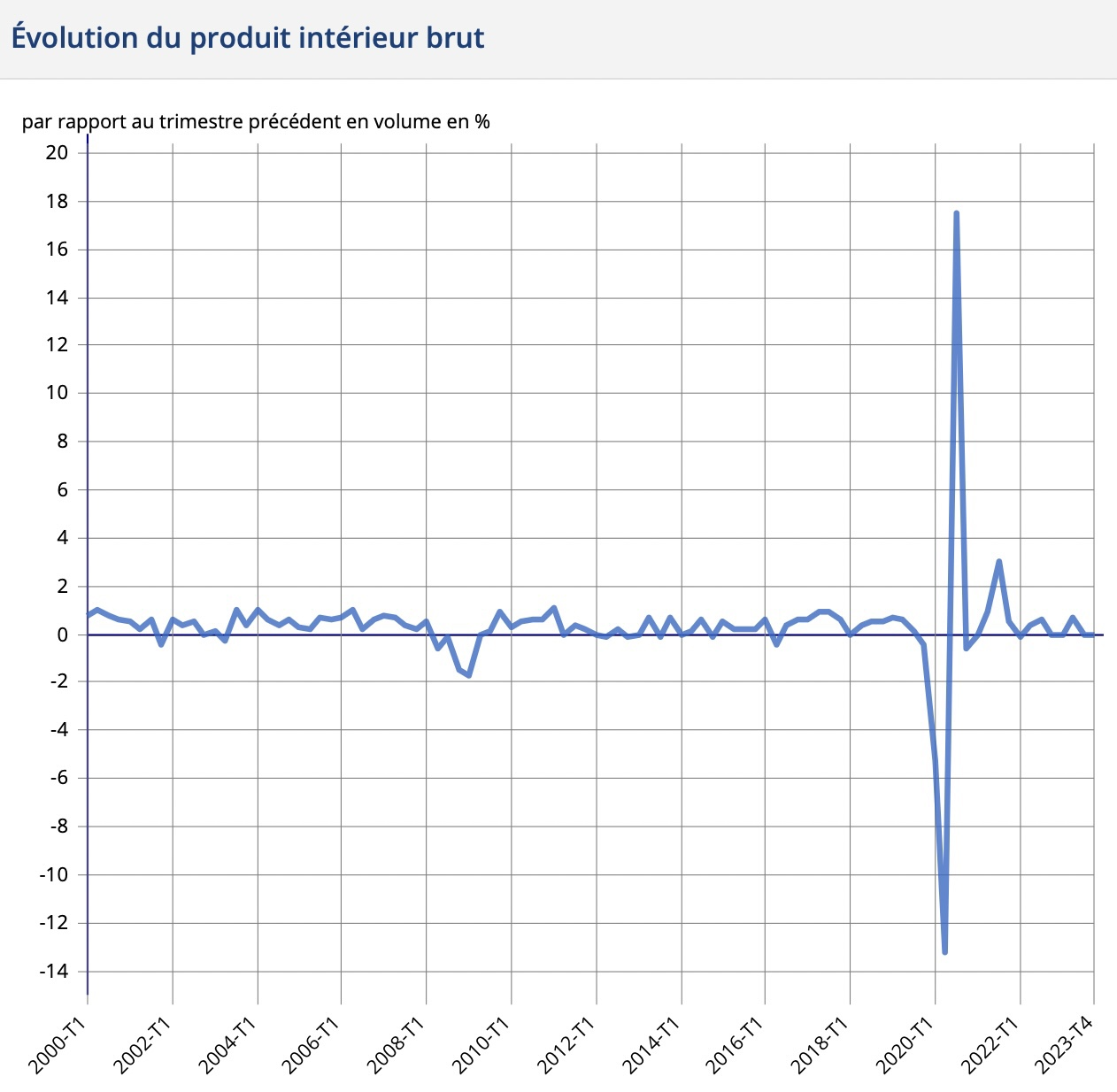 Source : Insee - Évolution du produit intérieur brut et de ses composantes paru le 30/01/2024  - https://www.insee.fr/fr/statistiques/2830547#graphique-figure1 Identifiez les caractéristiques du graphique en complétant le tableau ci-après. L’élève complète le tableau à partir du document. Analysez le graphique en répondant au questionnement suivant : Repérez la tendance générale d’évolution du PIB entre 2000 et 2023;L’élève doit repérer la tendance générale d’évolution (augmentation/stagnation/baisse) et chiffrer sa réponse. Présentez les écarts observés;L’élève doit repérer et chiffrer les écarts observés en 2008 et sur la période 2020-2021.Expliquez l’origine de ces écarts.L’élève doit lier les écarts observés dans la question précédente avec des faits d’actualité. Niveau1ère STMGThèmeThème 2 : Comment la richesse se crée-t-elle et se répartit-elle ? Sous-thèmeII.2 : La mesure de la production et ses prolongementsNotion(s)Produit intérieur brut (PIB)Capacité(s)Analyser et interpréter des graphiques de différents formats (graphiques statistiques, hiérarchiques ou de tendances, histogrammes, nuages de points, etc.)Analyser des informations au regard des notions économiques acquisesTransversalité(s)Mathématiques - Automatismes - Lire un graphique, un histogramme, un diagramme en barres ou circulaire, un diagramme en boîte ou toute autre représentation (repérer l’origine du repère, les unités de graduations ou les échelles…)Sciences de gestion et numérique - Thème 3 -  Création de valeur et performance Lien du document https://www.insee.fr/fr/statistiques/2830547#graphique-figure1 